Gmina i Miasto Raszków 						         			Raszków, 2022-10-13Rynek 3263-440 Raszków Nr postępowania: ZP.271.20.2022.1SPECYFIKACJA WARUNKÓW ZAMÓWIENIAPostępowanie o udzielenie zamówienia prowadzone jest na podstawie ustawy z dnia 11 września 2019 r. Prawo zamówień publicznych (Dz. U. z 2022 r. poz. 1710 z póżn. zm.) „zwanej dalej” ustawą Pzp. Wartość szacunkowa zamówienia jest równa lub wyższa od progów unijnych określonych na podstawie art. 3 ustawy Pzp.  „Zagospodarowanie odpadów komunalnych dla Gminy i Miasta Raszków w roku 2023”Przedmiotowe postępowanie prowadzone jest przy użyciu środków komunikacji elektronicznej. Składanie ofert następuje za pośrednictwem platformy zakupowej dostępnej pod adresem internetowym: https://platformazakupowa.pl/pn/raszkow                                                            Zatwierdzono w dniu: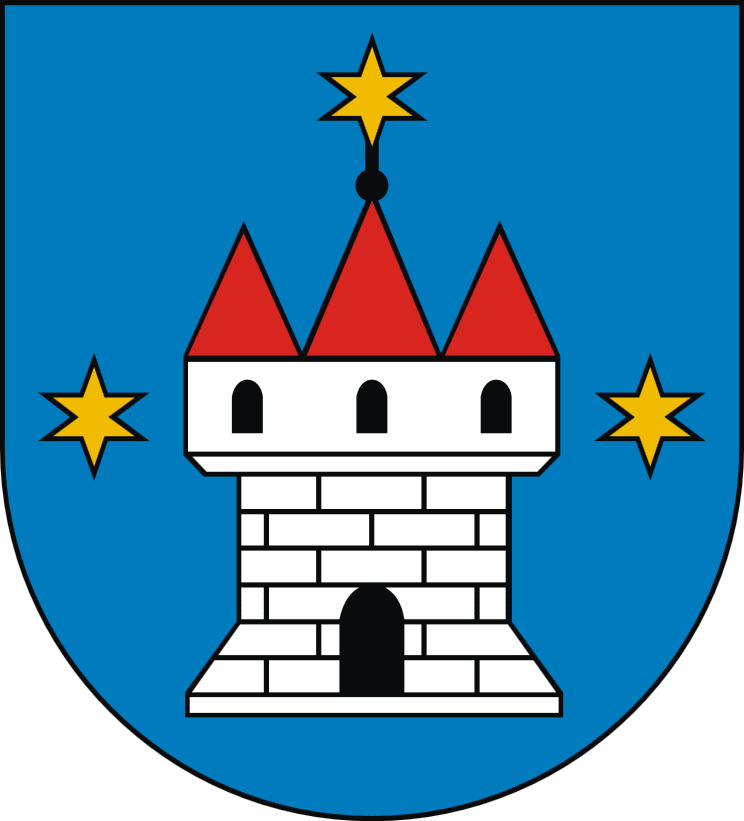                                                                                                  2022-10-13Jacek BartczakBurmistrz Gminy i Miasta Raszków  Zamawiający.Nazwa podmiotu: Gmina i Miasto Raszków NIP:  622-269-55-43 REGON: 250855305Adres: Urząd Gminy i Miasta Raszkówtel. +48 62 734 35 10e-mail kancelaria@raszkow.plgodz. otwarcia:  od poniedziałku do piątku w godzinach od 8:00 do 16:00Tryb udzielenia zamówienia.Postępowanie o udzielenie zamówienia  publicznego  prowadzone  jest  na  podstawie  ustawy  z  dnia  11 września 2019 r. – Prawo zamówień publicznych (Dz. U. z 2022 r. poz. 1710 z póź. zm.), zwanej dalej „ustawą” lub „ustawą PZP”, w trybie przetargu nieograniczonego.Zamawiający przewiduje wybór najkorzystniejszej oferty bez możliwości prowadzenia negocjacji.Podstawa prawna opracowania specyfikacji istotnych warunków zamówienia:ustawa z dnia 11 września 2019 r.  –  Prawo zamówień  publicznych (Dz. U. z 2022  r.  poz.  1710 z późm.zm.) oraz akty wykonawcze wydane na jej podstawie;ustawa z dnia 14 grudnia 2012 r. o odpadach (Dz. U. z 2022 r., poz.699);rozporządzenie Ministra Środowiska z dnia 11 stycznia 2013 r. w sprawie szczegółowych wymagań w zakresie odbierania odpadów komunalnych  od  właścicieli  nieruchomości  (Dz.  U.  z  2013,  poz. 122);Ustawa z dnia 13 września 1996 r. o utrzymaniu czystości i porządku w gminach (Dz. U. z 2022 r., poz. 1297 ze zm.).Opis przedmiotu zamówienia.Przedmiotem zamówienia jest kompleksowa usługa zagospodarowania odpadów komunalnych polegająca na:przyjmowaniu odpadów komunalnych, wyszczególnionych rodzajowo dla zamówienia, we wskazanym i zapewnionym przez Wykonawcę miejscu przyjmowania odpadów komunalnych od operatora odbioru odpadów komunalnych , w sposób zgodny z prawem oraz wymaganiami wynikającymi z dokumentów zamówienia,przetworzeniu przyjętych odpadów komunalnych w procesach odzysku (R) i/lub unieszkodliwiania (D), i/lub magazynowania we wskazanym i zapewnionym przez Wykonawcę miejscu zagospodarowania odpadów komunalnych, w sposób zgodny z prawem oraz wymaganiami wynikającymi z dokumentów zamówienia,realizacji obowiązków sprawozdawczo-informacyjnych,realizacji obowiązków gwarantujących Zamawiającemu możliwości realizacji uprawnień kontrolno- weryfikacyjnych,łączna szacunkowa ilość odpadów komunalnych przewidziana do zagospodarowania w okresie trwania umowy to: 4057,4 Mg.Szczegółowy opis przedmiotu zamówienia, dalej jako „OPZ”, znajduje się w Załączniku Nr 1 do SWZ.Przedmiot zamówienia został opisany również w „Projektowanych postanowieniach umowy” stanowiących załącznik nr 2 do SWZ oraz Formularzu ofertowym stanowiącym załącznik nr 3 do SWZ.Zamawiający wymaga aby usługi były realizowane w instalacji/instalacjach do przetwarzania odpadów komunalnych posiadającej/posiadających wdrożone systemy zarządzania spełniające:normę środowiskową ISO 140001:2015 albo normę równoważną,normę jakościową ISO 9001:2015 albo normę równoważną.Przedmiotowe środki dowodowe:W celu potwierdzenia spełniania przez oferowane usługi wymagań określonych przez Zamawiającego   w ppkt. 4, Wykonawca zobowiązany jest wraz z ofertę złożyć dokumenty przedmiotowe (certyfikaty) potwierdzające, że w każdej instalacji, w której będzie następować przetwarzanie przyjmowanych od Zamawiającego odpadów komunalnych (wskazanych w ofercie) wdrożone są systemy zarządzania spełniające:normę środowiskową ISO 140001:2015 albo normę równoważną,normę jakościową ISO 9001:2015 albo normę równoważną.Zgodnie z art. 107 ust. 2 ustawy PZP, jeżeli wykonawca nie złoży wraz z ofertą w/w przedmiotowych środków dowodowych lub złożone przedmiotowe środki dowodowe będą niekompletne, Zamawiający wezwie do ich złożenia lub uzupełnienia w wyznaczonym terminie.Zamawiający, na podstawie art. 441 ustawy PZP, przewiduje możliwość skorzystania z prawa opcji, opisanego w § 12 Projektowanych postanowieniach umowy.Uwaga ! Ilekroć w SWZ wskazano znak towarowy, patent lub pochodzenie, źródło lub szczególny proces, który charakteryzuje produkty lub usługi dostarczane przez konkretnego wykonawcę, należy przyjąć, że za każdą nazwą są umieszczone wyrazy „lub równoważne”, tzn. że wbudowane materiały, urządzenia itp. będą posiadały (charakteryzowały się) wszystkimi parametrami nie gorszymi niż opisane w w/w dokumentach.Ponadto ilekroć w SWZ Zamawiający opisał przedmiot zamówienia przez odniesienie do norm, ocen technicznych, specyfikacji technicznych i systemów referencji technicznych, o których mowa w art. 101 ust. 1 pkt 2 i ust. 3 ustawy PZP, należy przyjąć, że każdemu takiemu odniesieniu towarzyszą wyrazy„lub równoważne”, tzn. że wbudowane materiały, urządzenia, sposób wykonania itp. będą posiadały (charakteryzowały się) wszystkimi parametrami nie gorszymi niż opisane w w/w dokumentach.Wykonawca, który powołuje się na rozwiązania równoważne opisywane przez Zamawiającego, jest obowiązany wykazać, że oferowane przez niego dostawy, usługi lub roboty budowlane spełniają wymagania określone przez Zamawiającego. Wykonawca składający tzw. ofertę równoważną ma obowiązek załączyć do oferty odpowiednie dokumenty (tj. odpowiednie dowody wykazujące równoważność oferowanych przez Wykonawcę artykułów - zgodnie z art. 101 ust. 5 ustawy) potwierdzające równoważność artykułu oferowanego z artykułem sprecyzowanym przez Zamawiającego (oznaczonym znakiem towarowym, patentem lub pochodzeniem) karty katalogowe, opinie producentów lub inne dokumenty zawierające szczegółowy opis oferowanego przez Wykonawcę artykułu (powinny zawierać wszelkie elementy wskazane w opisie pozycji, których równoważność będzie badana przez Zamawiającego). Zamawiający zastrzega sobie możliwość wystąpienia do jednostek certyfikujących, producentów  artykułów  oferowanych  przez  Wykonawcę  o   wydanie  karty   katalogowej  /  opinii,   w przypadku artykułów, do których pojawią się wątpliwości co do ich równoważności w stosunku do artykułu sprecyzowanego przez Zamawiającego.Wymóg zatrudnienia na podstawie stosunku pracy osób wykonujących wskazane przez Zamawiającego czynności w zakresie realizacji zamówienia zgodnie z art. 95 ustawy PZP :wymóg został ustanowiony w Rozdziale VIII OPZ;sposób weryfikacji zatrudnienia tych osób, uprawnienia Zamawiającego w zakresie kontroli spełniania przez Wykonawcę wymagań związanych z zatrudnieniem tych osób oraz sankcje z tytułu niespełniania tych wymagań zawarte zostały w Projektowanych postanowieniach umowy (załącznik nr 2 do SWZ - §§ 8 i 9).Zgodnie z art. 100 P.z.p. oraz art. 5 ust. 2 ustawy z dnia 19 lipca 2019r. o zapewnieniu dostępności osobom ze szczególnymi potrzebami (tj. Dz. U. z 2020 poz. 1062) Zamawiający wymaga od Wykonawcy, aby wszelkie jego działania związane z realizacją zamówienia odbywały się z uwzględnieniem zasad dostępności dla osób ze szczególnymi potrzebami. Dotyczy to w szczególności realizacji przedmiotu zamówienia zgodnie z wytycznymi w zakresie niedyskryminacji osób ze szczególnymi potrzebami i realizacji zamówienia z uwzględnieniem wymagań o dostępności.Zamawiający nie dopuszcza składania ofert częściowych.Powody niedokonania podziału zamówienia na części:Obsługa systemu gospodarki odpadami realizowana jest przez dwóch wykonawców tj. jeden wykonawca realizuje usługi odbioru odpadów i jeden – usługi zagospodarowania odpadów.Głównym argumentem  niedzielenia  niniejszego  zamówienia  na  części  jest  aspekt  finansowy.  W przypadku, gdy wszystkie zadania z zakresu zagospodarowania odpadów są wykonywane przez jednego wykonawcę gmina unika nadmiernych kosztów wykonania zamówienia. Obsługa systemu gospodarki odpadami przez kilku wykonawców spowoduje konieczność zatrudnienia kolejnej osoby w Referacie Gospodarki Odpadami do koordynowania realizacji wielu umów.Do  Gminy  spływają  sprawozdania   o   zebranych  i   odebranych   odpadach  z   terenu   Gminy.  W przypadku gdy jeden wykonawca obsługuje całe zadanie zagospodarowania odpadów, wówczas sprawozdanie spływa od jednego wykonawcy i zmniejsza się przez to ryzyko podania błędnych danych w sprawozdaniach, które są wykorzystywane w sprawozdaniach sporządzanych przez gminę do Marszałka i do WIOŚ.Zamawiający nie przewiduje zawarcia umowy ramowej.Zamawiający nie dopuszcza składania ofert wariantowych.Zamawiający nie  przewiduje udzielanie zamówień, o których mowa w art. 214 ust. 1 pkt 7 ustawy PZP.Termin wykonania zamówienia.Wymagany termin realizacji zamówienia: 12 miesięcy.Usługa zagospodarowania odpadów  komunalnych z terenu Gminy i Miasta Raszków  będzie realizowana    w okresie 01.01.2023 r. – 31.12.2023 r.Projektowane postanowienia umowy.Zamawiający  wymaga  od  Wykonawcy,   by   zawarł   z   nim   umowę   na   warunkach   określonych w Projektowanych postanowieniach umowy, które stanowią Załącznik nr 2 do SWZ.Zamawiający  przewiduje  możliwość   dokonania   istotnych   zmian   postanowień   zawartej   umowy w stosunku do treści oferty w przypadkach i na warunkach określonych w Projektowanych postanowieniach umowy.6. Podwykonawcy.Wykonawca może powierzyć wykonanie części zamówienia podwykonawcy. Zamawiający nie zastrzega obowiązku osobistego wykonania przez Wykonawcę kluczowych części zamówienia.Zamawiający żąda wskazania przez Wykonawcę w ofercie części zamówienia, których wykonanie zamierza powierzyć podwykonawcom i podania przez Wykonawcę firm podwykonawców - jeżeli są znane na etapie składania oferty.W przypadku, gdy Wykonawca nie dokona w/w wskazania Zamawiający uzna, iż cały zakres zamówienia określony w SWZ Wykonawca będzie wykonywał osobiście bez pomocy podwykonawców.Powierzenie    wykonania     części     zamówienia     podwykonawcom     nie     zwalnia     Wykonawcy z odpowiedzialności za należyte wykonanie tego zamówienia.Jeżeli zmiana albo rezygnacja z podwykonawcy dotyczy podmiotu, na którego zasoby Wykonawca powoływał się, na zasadach określonych w art. 118 ust. 1 ustawy PZP, w celu wykazania spełniania warunków udziału w postępowaniu, Wykonawca jest obowiązany wykazać Zamawiającemu, że proponowany inny podwykonawca lub Wykonawca samodzielnie spełnia je w stopniu nie mniejszym niż podwykonawca, na którego zasoby Wykonawca powoływał się w trakcie postępowania o udzielenia zamówienia. Przepis art. 122 ustawy PZP stosuje się odpowiednio.W przypadku powierzenia wykonania części zamówienia podwykonawcy, Zamawiający żąda, aby przed przystąpieniem do wykonania zamówienia Wykonawca podał nazwy, dane kontaktowe oraz przedstawicieli podwykonawców zaangażowanych w realizację zamówienia, jeżeli są już znani. Wykonawca zawiadamia Zamawiającego o wszelkich zmianach w odniesieniu do informacji, o których mowa w zdaniu pierwszym, w trakcie realizacji zamówienia, a także przekazuje wymagane informacje na temat nowych podwykonawców, którym w późniejszym okresie zamierza powierzyć realizację części zamówienia.7. Warunki udziału w postępowaniu.O udzielenie zamówienia mogą ubiegać się wykonawcy, którzy:nie podlegają wykluczeniu,spełniają  warunki  udziału  w   postępowaniu,   które   zostały   określone   przez   zamawiającego  w ogłoszeniu o zamówieniu oraz w niniejszej Specyfikacji Warunków Zamówienia.O   udzielenie   zamówienia   mogą   ubiegać   się   wykonawcy,   którzy   spełniają    warunki   udziału   w postępowaniu dotyczące:Zdolności do występowania w obrocie gospodarczym.Zamawiający nie wyznacza szczegółowego warunku w tym zakresie.Uprawnień do prowadzenia określonej działalności gospodarczej lub zawodowej.Wykonawca jest zobowiązany wykazać, że posiada:wpis  do  Bazy  Danych  o  Odpadach   w  zakresie  wymaganych  dla   realizacji   zamówienia (w przypadku zaoferowania realizacji zamówienia z wykorzystaniem stacji przeładunkowej, również w zakresie transportu odpadów, które będą przekazywane za pośrednictwem stacji przeładunkowej),zezwolenie na zbieranie wszystkich frakcji odpadów komunalnych będących przedmiotem umowy (wg. kodów wskazanych w OPZ) wydane na podstawie ustawy z dnia 14 grudnia 2012 r. o odpadach (tekst jedn. Dz. U. z 2021 r., poz. 779 ze zmianami) lub zezwolenie na przetwarzanie wszystkich frakcji odpadów komunalnych będących przedmiotem umowy (wg. kodów wskazanych w OPZ) lub pozwolenie zintegrowane/pozwolenie wydane na podstawie ustawy z dnia 27 kwietnia 2001 r. Prawo Ochrony Środowiska (tekst jedn. Dz. U. z 2020 r., poz. 1219 ze zmianami) uwzględniające warunki zezwolenia na zbieranie wszystkich frakcji odpadów komunalnych będących przedmiotem umowy (wg. kodów wskazanych w OPZ) - w instalacji stanowiącej miejsce przetwarzania przyjętych odpadów komunalnychalbo, w przypadku instalacji położonych poza Rzeczpospolitą Polską:uprawnienia dla podmiotu prowadzącego instalację do przetwarzania odpadów zapewniające możliwość przetwarzania odpadu, zgodnie z przepisami kraju, w którym instalacja jest prowadzona, orazpisemną umowę pomiędzy podmiotem, który organizuje przemieszczanie (wysyłający) a odbiorcą odpadów, o której mowa w załączniku nr VII do rozporządzenia Parlamentu Europejskiego i Rady nr 1013/2006 w sprawie przemieszczania odpadów­ zezwolenie na zbieranie wszystkich frakcji odpadów komunalnych będących przedmiotem umowy (wg. kodów wskazanych w OPZ) wydane na podstawie ustawy z dnia 14 grudnia 2012 r. o odpadach (tekst jedn. Dz. U. z 2021 r., poz. 779 ze zmianami) lub zezwolenie na przetwarzanie wszystkich frakcji odpadów komunalnych będących przedmiotem umowy (wg. kodów wskazanych w OPZ) lub pozwolenie zintegrowane/pozwolenie wydane na podstawie ustawy z dnia 27 kwietnia 2001 r. Prawo Ochrony Środowiska (tekst jedn. Dz. U. z 2020 r., poz. 1219 ze zmianami) wszystkich frakcji odpadów komunalnych będących przedmiotem umowy (wg. kodów wskazanych w OPZ) - w instalacji / stacji przeładunkowej stanowiącej miejsce przyjmowania odpadów komunalnych.Sytuacji ekonomicznej lub finansowej.Warunkiem udziału w postępowaniu jest posiadanie przez Wykonawcę środków finansowych lub zdolności kredytowej w wysokości nie mniejszej niż 1.000.000,00 zł (słownie: jeden milion złotych 00/100), w okresie nie wcześniejszym niż 3 miesiące przed złożeniem podmiotowych środków dowodowych potwierdzających spełnienie tego warunku.Zdolności technicznej lub zawodowej w zakresie posiadanej wiedzy i doświadczenia : Warunkiem udziału w postępowaniu jest wykazanie, że Wykonawca wykonał, a w przypadku świadczeń powtarzających się lub ciągłych również wykonuje, w okresie ostatnich 3 lat, a jeżeli okres prowadzenia działalności jest krótszy – w tym okresie, minimum 1 usługę realizowaną na rzecz jednego Zamawiającego polegającą na zagospodarowaniu odpadów komunalnych o łącznej masie co najmniej 4 000 Mg w ciągu następujących po sobie 12 miesięcy (całość okresu realizacji usług musi mieścić się w ww. okresie 3 lat) w wartości nie mniejszej niż 1.000.000,00 zł PLN (brutto) (słownie: jeden milion złotych 00/100).Jako usługę, o której mowa w powyżej, Zamawiający definiuje całość działań dotyczących zagospodarowania odpadów komunalnych wykonaną przez Wykonawcę, w tym realizowanych na podstawie kilku umów w sposób ciągły na rzecz jednego Zamawiającego.Zdolności technicznej lub zawodowej w zakresie dysponowania odpowiednim potencjałem technicznym:Warunkiem udziału w postępowaniu jest wykazanie, że Wykonawca jest w dyspozycji co najmniej następującego zasobu technicznego (sprzętowego):Instalacją/instalacjami do przetwarzania odpadów komunalnych spełniającą kumulatywnie następujące wymagania:umożliwiającą przetwarzanie składowanie, magazynowanie wszystkich kategorii (kodów) odpadów wskazanych w OPZ,umożliwiającą w sposób zgodny z prawem oraz posiadanymi mocami przerobowymi zagospodarowanie rocznie 2 000 Mg niesegregowanych (zmieszanych) odpadów komunalnych,wpisaną jako instalacja komunalna na listę prowadzoną przez właściwego miejscowo marszałka województwa (obowiązek wpisu na listę nie znajduje zastosowania do instalacji przeznaczonej do termicznego przekształcania odpadów komunalnych zgodnie z przepisamiu.o. oraz ustawy z dnia z dnia 23 września 1996 r. o utrzymaniu czystości i porządku w gminach tj. Dz. U. z 2021 r. poz. 888 lub instalacji znajdujących się poza granicami Rzeczypospolitej Polskiej).co najmniej jednym pojazdem spełniającymi normę EURO 6 lub pojazdami elektrycznymi / napędzanymi gazem ziemnym w rozumieniu art. 2 pkt 12) lub 14) ustawy z dnia 11 stycznia 2018r. o elektromobilności i paliwach alternatywnych (Dz. U. 2021 poz. 110) przystosowanym do przewożenia odpadów komunalnych pomiędzy stacją przeładunkową a instalacją – jeżeli Wykonawca zamierza realizować zamówienie z wykorzystaniem stacji przeładunkowej.1 Wyłącznie jeżeli wykonawca zadeklarował przyjmowanie odpadów w instalacji.2 Wyłącznie jeżeli wykonawca zadeklarował przyjmowanie odpadów na stacji przeładunkowej.Ocena spełnienia warunków udziału w  postępowaniu  będzie  dokonywana  na  zasadzie  spełnienia  / nie spełnienia, w oparciu o złożone przez wykonawcę oświadczenia i dokumenty.Nie spełnienie przez wykonawcę choćby jednego z warunków opisanych powyżej skutkować będzie odrzuceniem oferty.W przypadku wykonawców wspólnie ubiegających się o udzielenie zamówienia:wykonawcy ustanawiają pełnomocnika do reprezentowania ich w postępowaniu o udzielenie zamówienia albo do reprezentowania w postępowaniu i zawarcia umowy w sprawie zamówienia publicznego;warunki udziału w postępowaniu wykonawcy mogą spełniać łącznie;warunek dotyczący uprawnień do prowadzenia określonej działalności gospodarczej lub zawodowej, o którym mowa w ppkt 2) lit. b), jest spełniony, jeżeli co najmniej jeden z wykonawców wspólnie ubiegających się o udzielenie zamówienia posiada uprawnienia do prowadzenia określonej działalności gospodarczej lub zawodowej i zrealizuje roboty budowlane, dostawy lub usługi, do których realizacji te uprawnienia są wymagane;w odniesieniu do warunków dotyczących wykształcenia, kwalifikacji zawodowych lub doświadczenia wykonawcy wspólnie ubiegający się o udzielenie zamówienia mogą polegać na zdolnościach tych z wykonawców, którzy wykonają roboty budowlane lub usługi, do realizacji których te zdolności są wymagane;w przypadku, o którym mowa w lit. c) i d), wykonawcy wspólnie ubiegający się o udzielenie zamówienia dołączają do oferty oświadczenie, z którego wynika, które roboty budowlane, dostawy lub usługi wykonają poszczególni wykonawcy (wzór oświadczenia stanowi załącznik nr 4 do niniejszej specyfikacji).Korzystanie przez wykonawcę z zasobów innych podmiotów :Wykonawca  może   w   celu   potwierdzenia   spełniania   warunków   udziału   w   postępowaniu,  w stosownych sytuacjach oraz w odniesieniu do konkretnego zamówienia, lub jego części, polegać na zdolnościach technicznych lub zawodowych lub sytuacji finansowej lub ekonomicznej podmiotów udostępniających zasoby, niezależnie od charakteru prawnego łączących go z nimi stosunków prawnych;W odniesieniu do warunków dotyczących wykształcenia, kwalifikacji zawodowych lub doświadczenia, wykonawcy mogą polegać na zdolnościach podmiotów udostępniających zasoby, jeśli podmioty te wykonają roboty budowlane lub usługi, do realizacji których te zdolności są wymagane.Wykonawca, który polega na zdolnościach lub sytuacji podmiotów udostępniających zasoby, składa, wraz z ofertą, zobowiązanie podmiotu udostępniającego zasoby do oddania mu do dyspozycji niezbędnych zasobów na potrzeby realizacji danego zamówienia lub inny podmiotowy środek dowodowy potwierdzający, że wykonawca realizując zamówienie, będzie dysponował niezbędnymi zasobami tych podmiotów.Zobowiązanie podmiotu udostępniającego zasoby, o którym mowa w lit. c), potwierdza, że stosunek łączący wykonawcę z podmiotami udostępniającymi zasoby gwarantuje rzeczywisty dostęp do tych zasobów oraz określa w szczególności:zakres dostępnych wykonawcy zasobów podmiotu udostępniającego zasoby;sposób i okres udostępnienia wykonawcy i wykorzystania przez niego zasobów podmiotu udostępniającego te zasoby przy wykonywaniu zamówienia;czy i w jakim zakresie podmiot udostępniający zasoby, na zdolnościach którego wykonawca polega w odniesieniu do warunków udziału w postępowaniu dotyczących wykształcenia, kwalifikacji zawodowych lub doświadczenia, zrealizuje roboty budowlane lub usługi, których wskazane zdolności dotyczą.Zamawiający ocenia, czy udostępniane wykonawcy przez podmioty udostępniające zasoby zdolności techniczne lub zawodowe lub ich sytuacja finansowa lub ekonomiczna, pozwalają na wykazanie przez  wykonawcę spełniania  warunków udziału w postępowaniu  o których mowa  w ppkt 2) lit. c)  i d), a także bada, czy nie zachodzą wobec tego podmiotu podstawy wykluczenia, które zostały przewidziane względem wykonawcy.Podmiot, który zobowiązał się do udostępnienia zasobów, odpowiada solidarnie z wykonawcą, który polega na jego sytuacji finansowej lub ekonomicznej, za szkodę poniesioną przez zamawiającego powstałą wskutek nieudostępnienia tych zasobów, chyba że za nieudostępnienie zasobów podmiot ten nie ponosi winy.Jeżeli zdolności techniczne lub zawodowe, sytuacja ekonomiczna lub finansowa podmiotu udostępniającego zasoby nie potwierdzają spełnienia przez wykonawcę warunków udziału w postępowaniu lub zachodzą wobec tego podmiotu podstawy wykluczenia, zamawiający żąda, aby wykonawca w terminie określonym przez zamawiającego zastąpił ten podmiot innym podmiotem  lub podmiotami albo wykazał, że samodzielnie spełnia warunki udziału w postępowaniu.Wykonawca nie może, po upływie terminu składania ofert, powoływać się na zdolności lub sytuację podmiotów udostępniających zasoby, jeżeli na etapie  składania ofert nie polegał on   w danym zakresie na zdolnościach lub sytuacji podmiotów udostępniających zasoby.8. Podstawy wykluczenia z postępowania.Z postępowania o udzielenie zamówienia  wyklucza się  wykonawcę w okolicznościach określonych     w art. 108 ust. 1 ustawy PZP3.Na podstawie art. 109 ust. 1 pkt 4) ustawy PZP, Zamawiający wykluczy z postępowania o udzielenie zamówienia wykonawcę w stosunku do którego otwarto likwidację, ogłoszono upadłość, którego aktywami zarządza likwidator lub sąd, zawarł układ z wierzycielami, którego działalność gospodarcza jest zawieszona albo znajduje się on w innej tego rodzaju sytuacji wynikającej z podobnej procedury przewidzianej w przepisach miejsca wszczęcia tej procedury.Okres wykluczenia wykonawcy z postępowania określony jest w art. 111 ustawy PZP.Wykonawca może zostać wykluczony przez zamawiającego na każdym etapie postępowaniao udzielenie zamówienia.3 Z postępowania o udzielenie zamówienia wyklucza się Wykonawcę:będącego osobą fizyczną, którego prawomocnie skazano za przestępstwo:udziału w zorganizowanej grupie przestępczej albo związku mającym na celu popełnienie przestępstwa lub przestępstwa skarbowego, o którym mowa w art. 258 Kodeksu karnego,handlu ludźmi, o którym mowa w art. 189a Kodeksu karnego,o którym mowa w art. 228-230a, art. 250a Kodeksu karnego, w art. 46-48 ustawy z dnia 25  czerwca 2010  r. o sporcie  (Dz. U. z 2020 r. poz. 1133 oraz z 2021 r. poz. 2054) lub w art. 54 ust. 1-4 ustawy z dnia 12 maja 2011 r. o refundacji leków, środków spożywczych specjalnego przeznaczenia żywieniowego oraz wyrobów medycznych (Dz. U.  z 2021  r. poz. 523, 1292, 1559 i 2054),finansowania przestępstwa o charakterze terrorystycznym, o którym mowa w art. 165a Kodeksu karnego, lub przestępstwo udaremniania lub utrudniania stwierdzenia przestępnego pochodzenia pieniędzy lub ukrywania ich pochodzenia, o którym mowa w art. 299 Kodeksu karnego,o charakterze terrorystycznym, o którym mowa w art. 115 § 20 Kodeksu karnego, lub mające na celu popełnienie tego przestępstwa,powierzenia wykonywania pracy małoletniemu cudzoziemcowi, o którym mowa w art. 9 ust. 2 ustawy z dnia 15 czerwca 2012 r. o skutkach powierzania wykonywania pracy cudzoziemcom przebywającym wbrew przepisom na terytorium Rzeczypospolitej Polskiej (Dz. U. poz. 769),przeciwko obrotowi gospodarczemu, o których mowa w art. 296-307 Kodeksu karnego, przestępstwo oszustwa, o którym mowa w art. 286 Kodeksu karnego, przestępstwo przeciwko wiarygodności dokumentów, o których mowa w art. 270-277d Kodeksu karnego, lub przestępstwo skarbowe,o którym mowa w art. 9 ust. 1 i 3 lub art. 10 ustawy z dnia 15 czerwca 2012 r. o skutkach powierzania wykonywania pracy cudzoziemcom przebywającym wbrew przepisom na terytorium Rzeczypospolitej Polskiej- lub za odpowiedni czyn zabroniony określony w przepisach prawa obcego;jeżeli urzędującego członka jego organu zarządzającego lub nadzorczego, wspólnika spółki w spółce jawnej lub partnerskiej albo komplementariusza w spółce komandytowej lub komandytowo-akcyjnej lub prokurenta prawomocnie skazano za przestępstwo, o którym mowa w pkt 1;wobec którego wydano prawomocny wyrok sądu lub ostateczną decyzję administracyjną o zaleganiu z uiszczeniem podatków, opłat lub składek na ubezpieczenie społeczne lub zdrowotne, chyba że wykonawca odpowiednio przed upływem terminu do składania wniosków o dopuszczenie do udziału w postępowaniu albo przed upływem terminu składania ofert dokonał płatności należnych podatków, opłat lub składek na ubezpieczenie społeczne lub zdrowotne wraz z odsetkami lub grzywnami lub zawarł wiążące porozumienie w sprawie spłaty tych należności;wobec którego prawomocnie orzeczono zakaz ubiegania się o zamówienia publiczne;jeżeli zamawiający może stwierdzić, na podstawie wiarygodnych przesłanek, że wykonawca zawarł z innymi wykonawcami porozumienie  mające  na  celu  zakłócenie  konkurencji,  w  szczególności  jeżeli  należąc  do  tej  samej  grupy  kapitałowej    w rozumieniu ustawy z dnia 16 lutego 2007 r. o ochronie konkurencji i konsumentów, złożyli odrębne oferty, oferty częściowe lub wnioski o dopuszczenie do udziału w postępowaniu, chyba że wykażą, że przygotowali te oferty lub wnioski niezależnie od siebie;jeżeli, w przypadkach, o których mowa w art. 85 ust. 1, doszło do zakłócenia konkurencji wynikającego z wcześniejszego zaangażowania tego wykonawcy lub podmiotu, który należy z wykonawcą do tej samej grupy kapitałowej w rozumieniu ustawy z dnia 16 lutego 2007 r. o ochronie konkurencji i konsumentów, chyba że spowodowane tym zakłócenie konkurencji może być wyeliminowane w inny sposób niż przez wykluczenie wykonawcy z udziału w postępowaniu o udzielenie zamówienia.Wykonawca nie podlega wykluczeniu w okolicznościach określonych w art. 108 ust. 1 pkt 1, 2 i 5 oraz art. 109 ust. 1 pkt 4) ustawy PZP, jeżeli udowodni zamawiającemu, że spełnił łącznie przesłanki określone w art. 110 ust. 2 ustawy PZP.Z  postępowania o udzielenie zamówienia  wyklucza się  wykonawcę w okolicznościach  określonych   w art. 5k rozporządzenia Rady (UE) nr 833/2014 z dnia 31 lipca 2014 r. dotyczącego środków ograniczających w związku z działaniami Rosji destabilizującymi sytuację na Ukrainie (Dz. Urz. UE nr L 229 z 31.7.2014, str. 1), dalej: rozporządzenie 833/2014, w brzmieniu nadanym rozporządzeniem  Rady (UE) 2022/576 w sprawie zmiany rozporządzenia (UE) nr 833/2014 dotyczącego środków ograniczających w związku z działaniami Rosji destabilizującymi sytuację na Ukrainie (Dz. Urz. UE nr L 111 z 8.4.2022, str. 1), dalej: rozporządzenie 2022/576.4Na podstawie art. 7 ust. 1 ustawy z dnia 13 kwietnia 2022 r. o szczególnych rozwiązaniach w zakresie przeciwdziałania wspieraniu agresji na Ukrainę oraz służących ochronie bezpieczeństwa narodowego (Dz. U. z 2022 r., poz. 835), dalej jako „ustawa UKR”, z postępowania o udzielenie zamówienia publicznego prowadzonego na podstawie ustawy Pzp wyklucza się:wykonawcę wymienionego w wykazach określonych w rozporządzeniu 765/20065 i rozporządzeniu 269/20146 albo wpisanego na listę na podstawie decyzji w sprawie wpisu na listę rozstrzygającejo zastosowaniu środka, o którym mowa w art. 1 pkt 3 ustawy UKR;wykonawcę, którego beneficjentem rzeczywistym w rozumieniu ustawy z dnia 1 marca 2018 r.o przeciwdziałaniu praniu pieniędzy oraz finansowaniu terroryzmu (Dz. U. z 2022 r. poz. 593 i 655) jest osoba wymieniona w wykazach określonych w rozporządzeniu 765/2006 i rozporządzeniu 269/2014 albo wpisana na listę lub będąca takim beneficjentem rzeczywistym od dnia 24 lutego 2022 r., o ile została wpisana na listę na podstawie decyzji w sprawie wpisu na listę rozstrzygającejo zastosowaniu środka, o którym mowa w art. 1 pkt 3 ustawy UKR;wykonawcę, którego jednostką  dominującą  w  rozumieniu  art.  3  ust.  1  pkt  37  ustawy  z  dnia  29 września 1994 r. o rachunkowości (Dz. U. z 2021 r. poz. 217, 2105 i 2106), jest podmiot wymieniony w wykazach określonych w rozporządzeniu 765/2006 i rozporządzeniu 269/2014 albo wpisany na listę lub będący taką jednostką dominującą od dnia 24 lutego 2022 r., o ile został wpisany na listę na podstawie decyzji w sprawie wpisu na listę rozstrzygającej o zastosowaniu środka, o którym mowa w art. 1 pkt 3 ustawy UKR.Wykluczenie, o którym mowa w ppkt. 7 powyżej, następuje na okres trwania okoliczności określonych w art. 7 ust. 1 ustawy UKR.W przypadku wykonawcy wykluczonego na podstawie art. 7 ust. 1 ustawy UKR, zamawiający odrzuca ofertę takiego wykonawcy.9. Podmiotowe środki dowodowe.Zamawiający, zgodnie z art. 139 ust. 1 ustawy PZP, najpierw dokona badania i oceny ofert, a następnie dokona kwalifikacji podmiotowej wykonawcy, którego oferta została najwyżej oceniona, w zakresie braku podstaw wykluczenia oraz spełniania warunków udziału w postępowaniu.W celu potwierdzenia spełniania warunków udziału w postępowaniu oraz braku podstaw do wykluczenia wykonawca złoży wymagane przez zamawiającego oświadczenia oraz dokumenty.4 Zgodnie z treścią art. 5k ust. 1 rozporządzenia 833/2014 w brzmieniu nadanym rozporządzeniem 2022/576 zakazuje się udzielania lub dalszego wykonywania wszelkich zamówień publicznych lub koncesji objętych zakresem dyrektyw w sprawie zamówień publicznych, a także zakresem art. 10 ust. 1, 3, ust. 6 lit. a)–e), ust. 8, 9 i 10, art. 11, 12, 13 i 14 dyrektywy 2014/23/UE, art. 7 i 8,   art. 10 lit. b)–f) i lit. h)–j) dyrektywy 2014/24/UE, art. 18, art. 21 lit. b)–e) i lit. g)–i), art. 29 i 30 dyrektywy 2014/25/UE oraz art. 13 lit. a)–d), lit. f)–h) i lit. j) dyrektywy 2009/81/WE na rzecz lub z udziałem:obywateli rosyjskich lub osób fizycznych lub prawnych, podmiotów lub organów z siedzibą w Rosji;osób prawnych, podmiotów lub organów, do których prawa własności bezpośrednio lub pośrednio w ponad 50 % należą do podmiotu, o którym mowa w lit. a) niniejszego ustępu; lubosób fizycznych lub prawnych, podmiotów lub organów działających w imieniu lub pod kierunkiem podmiotu, o którym mowa w lit. a) lub b) niniejszego ustępu,w tym podwykonawców, dostawców lub podmiotów, na których zdolności polega się w rozumieniu dyrektyw w sprawie zamówień publicznych, w przypadku gdy przypada na nich ponad 10 % wartości zamówienia.5 Rozporządzenie Rady (WE) nr 765/2006 z dnia 18 maja 2006 r. dotyczącego środków ograniczających w związku z sytuacją na Białorusi i udziałem Białorusi w agresji Rosji wobec Ukrainy (Dz. Urz. UE L 134 z 20.05.2006, str. 1, z późn. zm.)6 Rozporządzenie Rady (UE) nr 269/2014 z dnia 17 marca 2014 r. w sprawie środków ograniczających w odniesieniu do działań podważających integralność terytorialną, suwerenność i niezależność Ukrainy lub im zagrażających (Dz. Urz. UE L 78 z 17.03.2014, str. 6, z późn. zm.)Zamawiający, działając na podstawie art. 139 ust. 2 ustawy PZP, przewiduje żądanie oświadczenia,o którym mowa w art. 125 ust. 1 ustawy PZP wyłącznie od wykonawcy, którego oferta zostanie najwyżej oceniona. Wykonawca zobowiązany będzie złożyć oświadczenie o niepodleganiu wykluczeniu oraz spełnianiu warunków udziału w postępowaniu, w zakresie wskazanym przez Zamawiającego,  na  formularzu  Jednolitego  Europejskiego  Dokumentu  Zamówienia   (JEDZ) (wg wzoru stanowiącego załącznik nr 5 do SWZ) oraz w formie oświadczenia o braku podstaw wykluczenia z postępowania wskazanych w pkt. 8 ppkt 6 i 7 SWZ (wg wzoru stanowiącego załącznik  nr 6a do SWZ).Oświadczenia, o których mowa w ppkt 3), składa się, pod rygorem nieważności, w formie elektronicznej (opatrzone kwalifikowanym podpisem elektronicznym).W przypadku wspólnego ubiegania się o zamówienie przez wykonawców, oświadczenia, o których mowa w ppkt 3), składa każdy z wykonawców. Oświadczenia te potwierdzają brak podstaw wykluczenia   oraz   spełnianie   warunków  udziału  w  postępowaniu   w  zakresie,   w  jakim   każdy   z wykonawców wykazuje spełnianie warunków udziału w postępowaniu.Wykonawca, w przypadku polegania na zdolnościach lub sytuacji podmiotów udostępniających zasoby, przedstawia, wraz z oświadczeniami, o których mowa w ppkt 3), także oświadczenia podmiotu udostępniającego zasoby, potwierdzające brak podstaw wykluczenia tego podmiotu oraz odpowiednio spełnianie warunków udziału w postępowaniu, w zakresie, w jakim wykonawca powołuje się na jego zasoby (wzory – załącznik nr 5 i 6b do SWZ).Zamawiający   wezwie   wykonawcę,   którego   oferta    została    najwyżej    oceniona,   do    złożenia w wyznaczonym terminie, nie krótszym niż 10 dni od dnia wezwania, aktualnych na dzień złożenia następujących podmiotowych środków dowodowych:oświadczenia o niepodleganiu  wykluczeniu  oraz spełnianiu  warunków udziału  w postępowaniu,  w zakresie wskazanym przez Zamawiającego, na formularzu Jednolitego Europejskiego Dokumentu Zamówienia JEDZ (wg wzoru stanowiącego załącznik nr 5 do SWZ) – instrukcja wypełnienia JEDZ dostępna na stronie: https://www.uzp.gov.pl/ data/assets/pdf_file/0022/54904/Jednolity- Europejski-Dokument-Zamowienia-instrukcja-2022.04.29.pdf ;oświadczenia   wykonawcy   o   braku    podstaw    wykluczenia    z    postępowania    określonych  w rozporządzenia Rady (UE) nr 833/2014 z dnia 31 lipca 2014 r. oraz w art. 7 ust. 1 ustawy z dnia 13 kwietnia 2022 r. o szczególnych rozwiązaniach w zakresie przeciwdziałania wspieraniu agresji na Ukrainę oraz służących ochronie bezpieczeństwa narodowego (wzór dokumentu jest załącznikiem  nr 6 do SWZ);informacji z Krajowego Rejestru Karnego, sporządzonej nie wcześniej niż 6 miesięcy przed jej złożeniem, w zakresie:art. 108 ust. 1 pkt 1 i 2 ustawy Pzp,art. 108 ust. 1 pkt 4 ustawy Pzp (dotyczącej orzeczenia zakazu ubiegania się o zamówienie publiczne tytułem środka karnego);oświadczenia wykonawcy, w zakresie art. 108 ust. 1 pkt 5 ustawy Pzp, o braku przynależności do tej samej grupy  kapitałowej w rozumieniu  ustawy z  dnia  16  lutego  2007  r. o  ochronie konkurencji  i konsumentów (Dz. U. z 2021 r. poz. 275), z innym wykonawcą, który złożył odrębną ofertę, ofertę częściową lub wniosek o dopuszczenie do udziału w postępowaniu, albo oświadczenia o przynależności do tej samej grupy kapitałowej wraz z dokumentami lub informacjami potwierdzającymi przygotowanie oferty, oferty częściowej lub wniosku o dopuszczenie do udziału w postępowaniu niezależnie od innego wykonawcy należącego do  tej  samej  grupy  kapitałowej  (wzór dokumentu jest załącznikiem nr 10 do SWZ);odpisu lub informacji z Krajowego Rejestru Sądowego lub z Centralnej Ewidencji i Informacjio Działalności Gospodarczej, w zakresie art. 109 ust. 1 pkt 4) ustawy PZP, sporządzonych nie wcześniej niż 3 miesiące przed jej złożeniem, jeżeli odrębne przepisy wymagają wpisu do rejestru lub ewidencji;dokumentu, z którego wynika, iż wykonawca jest wpisany do Bazy Danych o Odpadach;zezwolenie na zbieranie wszystkich frakcji odpadów komunalnych będących przedmiotem umowy (wg. kodów wskazanych w OPZ) wydane na podstawie ustawy z dnia 14 grudnia 2012 r. o odpadach (tekst jedn. Dz. U. z 2021 r., poz. 779 ze zmianami) lub zezwolenie na przetwarzanie wszystkich frakcji odpadów komunalnych będących przedmiotem umowy (wg. kodów wskazanych w OPZ) lub pozwolenie zintegrowane/pozwolenie wydane na podstawie ustawy z dnia 27 kwietnia 2001  r. Prawo Ochrony Środowiska (tekst jedn. Dz. U. z 2020 r., poz. 1219 ze zmianami) uwzględniającewarunki zezwolenia na zbieranie wszystkich frakcji odpadów komunalnych będących przedmiotem umowy (wg. kodów wskazanych w OPZ) - w instalacji stanowiącej miejsce przetwarzania przyjętych odpadów komunalnych);zezwolenie na zbieranie wszystkich frakcji odpadów komunalnych będących przedmiotem umowy (wg. kodów wskazanych w OPZ) wydane na podstawie ustawy z dnia 14 grudnia 2012 r. o odpadach (tekst jedn. Dz. U. z 2021 r., poz. 779 ze zmianami) lub zezwolenie na przetwarzanie wszystkich frakcji odpadów komunalnych będących przedmiotem umowy (wg. kodów wskazanych w OPZ) lub pozwolenie zintegrowane/pozwolenie wydane na podstawie ustawy z dnia 27 kwietnia 2001  r. Prawo Ochrony Środowiska (tekst jedn. Dz. U. z 2020 r., poz. 1219 ze zmianami) wszystkich frakcji odpadów  komunalnych  będących  przedmiotem  umowy  (wg.   kodów  wskazanych   w  OPZ)   – w instalacji / stacji przeładunkowej stanowiącej miejsce przyjmowania odpadów komunalnych;informację banku lub spółdzielczej kasy oszczędnościowo-kredytowej potwierdzającej wysokość posiadanych środków finansowych lub zdolność kredytową wykonawcy, w okresie nie wcześniejszym niż 3 miesiące przed jej złożeniem, w wysokości nie mniejszej niż 1.000.000,00 złotych (słownie: jeden milion złotych);Jeżeli z uzasadnionej przyczyny wykonawca nie może złożyć w/w dokumentu, wykonawca składa inne podmiotowe środki dowodowe, które w wystarczający sposób potwierdzają spełnianie opisanego przez zamawiającego warunku udziału w postępowaniu dotyczącego sytuacji ekonomicznej lub finansowej.Wykaz usług wykonanych, a w przypadku świadczeń powtarzających się lub ciągłych również wykonywanych, w okresie ostatnich 3 lat przed upływem terminu składania ofert, a jeżeli okres prowadzenia działalności jest krótszy – w tym okresie, wraz z podaniem ich wartości, przedmiotu, dat wykonania i podmiotów, na rzecz których usługi zostały wykonane lub są wykonywane należycie (wg wzoru stanowiącego załącznik nr 7 do SWZ) oraz załączeniem dowodów określających, czy te usługi zostały wykonane lub są wykonywane należycie, przy czym dowodami,o których mowa, są referencje bądź inne dokumenty sporządzone przez podmiot, na rzecz którego usługi zostały wykonane, a w przypadku świadczeń powtarzających się lub ciągłych są wykonywane, a jeżeli wykonawca z przyczyn niezależnych od niego nie jest w stanie uzyskać tych dokumentów – oświadczenie wykonawcy; w przypadku świadczeń powtarzających się lub ciągłych nadal wykonywanych referencje bądź inne dokumenty potwierdzające ich należyte wykonywanie powinny być wystawione w okresie ostatnich 3 miesiące przed upływem terminu składania ofert;Wykazu  pojazdów   dostępnych   wykonawcy  w  celu  wykonania  zamówienia  publicznego  wraz z informacją o podstawie do dysponowania tym pojazdem – załącznik nr 8 do SWZ.Wykazu instalacji do przetwarzania odpadów komunalnych w celu wykonania zamówienia publicznego wraz z informacją o podstawie do dysponowania tymi zasobami - załącznik nr 9 do SWZ.Zamawiający żąda od Wykonawcy, który polega na zdolnościach technicznych lub zawodowych lub sytuacji finansowej lub ekonomicznej podmiotów udostępniających zasoby na zasadach określonych  w  art.  118   ustawy   Pzp,   przedstawienia   podmiotowych   środków   dowodowych, o których mowa w ppkt 7) lit. a), b), c), e), dotyczących tych podmiotów, potwierdzających, że nie zachodzą wobec tych podmiotów podstawy wykluczenia z postępowania.Uwaga: Jeżeli wykonawca powołuje się na doświadczenie w realizacji usług, wykonywanych wspólnie    z innymi wykonawcami, wykaz, o którym mowa w ppkt. 7 lit. j) dotyczy usług, w których wykonaniu wykonawca ten bezpośrednio uczestniczył, a w przypadku świadczeń  powtarzających się lub ciągłych,  w których wykonywaniu bezpośrednio uczestniczył lub uczestniczy.Wykonawca nie jest zobowiązany do złożenia podmiotowych środków dowodowych, które zamawiający posiada, jeżeli wykonawca wskaże te środki oraz potwierdzi ich prawidłowość i aktualność.Zamawiający nie wzywa do złożenia podmiotowych środków dowodowych, jeżeli może je uzyskać za pomocą  bezpłatnych  i   ogólnodostępnych   baz   danych,   w   szczególności   rejestrów   publicznych   w rozumieniu ustawy z dnia 17 lutego 2005 r. o informatyzacji działalności podmiotów realizujących zadania publiczne, o ile wykonawca wskazał w oświadczeniu, o którym mowa w art. 125 ust. 1 ustawy PZP, dane umożliwiające dostęp do tych środków.W zakresie nieuregulowanym w SWZ, zastosowanie mają przepisy Rozporządzenia Ministra Rozwoju, Pracy i Technologii z dnia 23 grudnia 2020 r. w sprawie podmiotowych środków dowodowych oraz innych dokumentów lub oświadczeń, jakich może żądać zamawiający od wykonawcy (Dz. U. z 2020 r. poz. 2415).10. Wymagania dotyczące wadium.Przystępując do niniejszego postępowania Wykonawca zobowiązany jest wnieść wadium w wysokości:40.000,00 zł (słownie: czterdzieści tysięcy złotych 00/100).Wykonawca może wnieść wadium w jednej lub kilku formach przewidzianych w art. 97 ust. 7 ustawy PZP:pieniądzu,gwarancjach bankowych,gwarancjach ubezpieczeniowych,poręczeniach udzielanych przez podmioty, o których mowa w art. 6b ust. 5 pkt 2 ustawy z dnia         9 listopada 2000 r. o utworzeniu Polskiej Agencji Rozwoju Przedsiębiorczości (Dz. U. z 2019 r.  poz. 310, 836 i 1572).Wykonawca   zobowiązany   jest   wnieść   wadium   przed   upływem   terminu   składania   ofert   i utrzymywać  nieprzerwanie  do  dnia  upływu  terminu  związania  ofertą,  z  wyjątkiem  przypadków,  o których mowa w art. 98 ust. 1 pkt 2 i 3 oraz ust. 2 ustawy PZP.Wadium w pieniądzu należy wnieść przelewem na konto Urzędu Gminy i Miasta Raszków w Banku Spółdzielczym w Raszkowie  08 8430 0009 0000 0215 0142 0540UWAGA ! Wniesienie wadium w pieniądzu za pomocą przelewu bankowego, Zamawiający będzie uważał za skuteczne tylko wówczas, gdy kwota wadium znajdzie się na koncie Zamawiającego przed upływem terminu składania ofert.Jeżeli wadium jest wnoszone w formie gwarancji lub poręczenia, Wykonawca przekazuje Zamawiającemu oryginał gwarancji lub poręczenia, w postaci elektronicznej.Zamawiający zwróci wadium zgodnie z art. 98 ust. 1-5 ustawy PZP.Zamawiający zatrzymuje wadium w sytuacjach określonych w art. 98 ust. 6 ustawy PZP.11. Sposób komunikowania się Zamawiającego z Wykonawcami.  1.W niniejszym postępowaniu o udzielenie zamówienia publicznego komunikacja między Zamawiającym a Wykonawcami odbywa się w języku polskim wyłącznie przy użyciu środków komunikacji elektronicznej w rozumieniu ustawy z dnia 18 lipca 2002 r. oświadczeniu usług drogą elektroniczną. 2. W postępowaniu o udzielenie zamówienia komunikacja pomiędzy Zamawiającym a Wykonawcami w szczególności składanie ofert oraz oświadczeń, w tym oświadczenia składanego na formularzu jednolitego europejskiego dokumentu zamówienia odbywa się elektronicznie przy użyciu strony internetowej https://platformazakupowa.pl/pn/raszkow 3. Szczegółowe informacje techniczne i organizacyjne wysyłania i odbioru dokumentów przy użyciu strony https://platformazakupowa.pl/pn/raszkow znajdują się w Regulaminie oraz instrukcji dostępnych na portalu.4.Wykonawca przystępując do niniejszego postępowania o udzielenie zamówienia, akceptuje warunki korzystania z Platformy Zakupowej, określone w Regulaminie zamieszczonym na stronie internetowej pod adresem https://platformazakupowa.pl/strona/1-regulamin oraz uznaje go za wiążący. 5.Dokumenty elektroniczne, oświadczenia lub elektroniczne kopie dokumentów lub oświadczeń składane są przez Wykonawcę za pośrednictwem strony https://platformazakupowa.pl/pn/raszkow i formularza Wyślij wiadomość.6.Sposób udzielania wyjaśnień dotyczących specyfikacji warunków zamówienia: 1)Wykonawca może zwrócić się do Zamawiającego o wyjaśnienie treści specyfikacji warunków zamówienia. Wszelkie pytania dotyczące wyjaśnienia treści SWZ powinny być wnoszone poprzez stronę https://platformazakupowa.pl/pn/raszkowi formularza „Wyślij wiadomość” dostępnego na stronie dotyczącej danego postępowania. 2) Zamawiający jest obowiązany udzielić wyjaśnień niezwłocznie, jednak nie później niż na 6 dni przed upływem terminu składania ofert, pod warunkiem że wniosek o wyjaśnienie treści specyfikacji warunków zamówienia wpłynie do Zamawiającego nie później niż na 14 dni przed upływem terminu składania ofert.3) Jeżeli wniosek o wyjaśnienie treści specyfikacji warunków zamówienia wpłynie po upływie terminu składania wniosku, o którym mowa w pkt. 2, lub dotyczy udzielonych wyjaśnień, Zamawiający może udzielić wyjaśnień albo pozostawić wniosek bez rozpoznania. 4) Przedłużenie terminu składania ofert nie wpływa na bieg terminu składania wniosku o wyjaśnienie treści SWZ. 5) Zamawiający niezwłocznie na stronie https://platformazakupowa.pl/pn/raszkowi treść zapytań wraz z wyjaśnieniami, bez ujawniania źródła zapytania. 6) Nie przewiduje się zebrania wszystkich Wykonawców w celu wyjaśnienia wątpliwości dotyczących treści specyfikacji warunków zamówienia. 7) W uzasadnionych przypadkach Zamawiający może przed upływem terminu składania ofert zmienić treść SWZ. Dokonaną zmianę SWZ Zamawiający udostępni na stronie internetowej https://platformazakupowa.pl/pn/raszkow w sekcji „Komunikaty” i stanie się ona integralną częścią specyfikacji. 8) Jeżeli zmiana treści SWZ prowadzi do zmiany treści ogłoszenia o zamówieniu, Zamawiający zamieści odpowiednie ogłoszenie w Dzienniku Urzędowym Unii Europejskiej oraz zamieści informację o zmianach na stronie https://platformazakupowa.pl/pn/raszkow9) Jeżeli zmiana treści ogłoszenia o zamówieniu jest istotna, w szczególności dotyczy określenia przedmiotu, wielkości lub zakresu zamówienia, kryteriów oceny ofert, warunków udziału w postępowaniu lub sposobu oceny ich spełniania, Zamawiający przedłuża termin składania ofert o czas niezbędny na wprowadzenie zmian w ofertach. 12. Wskazanie osób uprawnionych do komunikowania się z wykonawcami.Do występowania w niniejszym postępowaniu w imieniu Gminy i Miasta Raszków są upoważnieni:Burmistrz Gminy i Miasta Raszków Jacek Bartczak lubZastępca Burmistrza Gminy i Miasta Raszków Piotr Rokicki Zamawiający wyznacza następujące osoby do kontaktu z Wykonawcami:w sprawach merytorycznych: Paulina Tomczak  –  tel. 62 734 49 07, email: gok@raszkow.pl w sprawach proceduralnych:  Ilona Mróz  –  tel. 62 734 49 16, email: inwestycje@raszkow.pl.13. Termin związania ofertą.Wykonawca jest związany ofertą do dnia  14 stycznia 2023 r.W przypadku gdy wybór najkorzystniejszej oferty nie nastąpi przed upływem terminu związania ofertą określonego w ppkt. 1), zamawiający przed upływem terminu związania ofertą zwraca się jednokrotnie do wykonawców o wyrażenie zgody na przedłużenie tego terminu o  wskazywany  przez niego  okres, nie dłuższy niż 60 dni.Przedłużenie terminu związania ofertą, o którym mowa w ppkt. 2), wymaga złożenia przez wykonawcę pisemnego oświadczenia o wyrażeniu zgody na przedłużenie terminu związania ofertą.14. Opis sposobu przygotowania oferty.Wykonawca może złożyć tylko jedną ofertę.  Treść oferty musi odpowiadać treści SWZ.  Oferta oraz pozostałe oświadczenia i dokumenty, dla których Zamawiający określił wzory w formie formularzy, powinny być sporządzone zgodnie z tymi wzorami. 4. Po wypełnieniu Formularza składania oferty i dołączenia wszystkich wymaganych załączników należy kliknąć przycisk „Przejdź do podsumowania”. 5. Za datę złożenia oferty przyjmuje się datę jej przekazania w systemie (platformie) w drugim kroku składania oferty poprzez kliknięcie przycisku “Złóż ofertę” i wyświetlenie się komunikatu, że oferta została zaszyfrowana i złożona. 6. Szczegółowa instrukcja dla Wykonawców dotycząca złożenia, zmiany i wycofania oferty znajduje się na stronie internetowej pod adresem: https://platformazakupowa.pl/strona/45-instrukcje7. Podpisy kwalifikowane wykorzystywane przez wykonawców do podpisywania wszelkich plików muszą spełniać “Rozporządzenie Parlamentu Europejskiego i Rady w sprawie identyfikacji elektronicznej i usług zaufania w odniesieniu do transakcji elektronicznych na rynku wewnętrznym (eIDAS) (UE) nr 910/2014 - od 1 lipca 2016 roku”. 8. W przypadku wykorzystania formatu podpisu XAdES zewnętrzny. Zamawiający wymaga dołączenia odpowiedniej ilości plików tj. podpisywanych plików z danymi oraz plików podpisu w formacie XAdES. 9. Oferta wraz ze stanowiącymi jej integralną cześć załącznikami musi być sporządzona w języku polskim i złożona pod rygorem nieważności w formie elektronicznej za pośrednictwem Platformy oraz podpisana kwalifikowanym podpisem elektronicznym. 10. Oferta powinna być podpisana przez osobę upoważnioną do reprezentowania Wykonawcy, zgodnie z formą reprezentacji Wykonawcy określoną w rejestrze lub innym dokumencie, właściwym dla danej formy organizacyjnej Wykonawcy albo przez upełnomocnionego przedstawiciela Wykonawcy. W celu potwierdzenia, że osoba działająca w imieniu wykonawcy jest umocowana do jego reprezentowania, zamawiający żąda od wykonawcy odpisu lub informacji z Krajowego Rejestru Sądowego, Centralnej Ewidencji i Informacji o Działalności Gospodarczej lub innego właściwego rejestru . 11. Składając ofertę zaleca się zaplanowanie złożenia jej z wyprzedzeniem minimum 24h, aby zdążyć w terminie przewidzianym na jej złożenie w przypadku siły wyższej, jak np. awaria platformazakupowa.pl, awaria Internetu, problemy techniczne związane z brakiem np. aktualnej przeglądarki, itp. 12. Zamawiający, zgodnie z Rozporządzeniem w sprawie sposobu sporządzania i przekazywania informacji oraz wymagań technicznych dla dokumentów elektronicznych, określa niezbędne wymagania sprzętowo - aplikacyjne umożliwiające pracę na platformazakupowa.pl,tj.: a) stały dostęp do sieci Internet o gwarantowanej przepustowości nie mniejszej niż 512 kb/s, b) komputer klasy PC lub MAC o następującej konfiguracji: pamięć min. 2 GB Ram, procesor Intel IV 2 GHZ lub jego nowsza wersja, jeden z systemów operacyjnych - MS Windows 7, Mac Os x 10 4, Linux, lub ich nowsze wersje, c) zainstalowana dowolna przeglądarka internetowa, w przypadku Internet Explorer min. wersja 10 0., d) włączona obsługa JavaScript, e) zainstalowany program Adobe Acrobat Reader lub inny obsługujący format plików .pdf, f) Szyfrowanie na platformazakupowa.pl odbywa się za pomocą protokołu TLS 1.3. 13. Oznaczenie czasu odbioru danych przez platformę zakupową stanowi datę oraz dokładny czas (hh:mm:ss) generowany wg. czasu lokalnego serwera synchronizowanego z zegarem Głównego Urzędu Miar. 14. Wykonawca, przystępując do niniejszego postępowania o udzielenie zamówienia publicznego: a) akceptuje warunki korzystania z platformazakupowa.pl określone w Regulaminie zamieszczonym na stronie internetowej pod linkiem w zakładce „Regulamin" oraz uznaje go za wiążący; b) zapoznał i stosuje się do Instrukcji składania ofert/wniosków. 15. Zamawiający w zakresie pytań: a) technicznych związanych z działaniem systemu prosi o kontakt z Centrum Wsparcia Klienta platformazakupowa.pl pod numer 22 101 02 02, cwk@platformazakupowa.pl; b) merytorycznych wyznaczył osoby, do których kontakt umieszczono w SWZ. 16.Maksymalny rozmiar jednego pliku przesyłanego za pośrednictwem dedykowanych formularzy do: złożenia, zmiany, wycofania oferty wynosi 150 MB natomiast przy komunikacji wielkość pliku to maksymalnie 500 MB. 17. Zamawiający nie ponosi odpowiedzialności za złożenie oferty w sposób niezgodny z Instrukcją korzystania z platformazakupowa.pl, w szczególności za sytuację, gdy zamawiający zapozna się z treścią oferty przed upływem terminu składania ofert (np. złożenie oferty w zakładce „Wyślij wiadomość do zamawiającego”). Taka oferta zostanie uznana przez Zamawiającego za ofertę handlową i nie będzie brana pod uwagę w przedmiotowym postępowaniu ponieważ nie został spełniony obowiązek narzucony w art. 221 ustawy Pzp. 18. Zamawiający informuje, że instrukcje korzystania z platformazakupowa.pl dotyczące w szczególności logowania, składania wniosków o wyjaśnienie treści SWZ, składania ofert oraz innych czynności podejmowanych w niniejszym postępowaniu przy użyciu platformazakupowa.pl znajdują się w zakładce „Instrukcje dla Wykonawców" na stronie internetowej pod adresem: https://platformazakupowa.pl/strona/45-instrukcje 19. Zalecenia: Formaty plików wykorzystywanych przez wykonawców powinny być zgodne z “OBWIESZCZENIEM PREZESA RADY MINISTRÓW z dnia 9 listopada 2017 r. w sprawie ogłoszenia jednolitego tekstu rozporządzenia Rady Ministrów w sprawie Krajowych Ram Interoperacyjności, minimalnych wymagań dla rejestrów publicznych i wymiany informacji w postaci elektronicznej oraz minimalnych wymagań dla systemów teleinformatycznych. 1) Zamawiający rekomenduje wykorzystanie formatów: .pdf .doc .xls .jpg (.jpeg) ze szczególnym wskazaniem na .pdf 2) W celu ewentualnej kompresji danych Zamawiający rekomenduje wykorzystanie jednego z formatów: a) .zip b) .7Z 3) Wśród formatów powszechnych a NIE występujących w rozporządzeniu występują: .rar .gif .bmp .numbers .pages. Dokumenty złożone w takich plikach zostaną uznane za złożone nieskutecznie. 4) Zamawiający zwraca uwagę na ograniczenia wielkości plików podpisywanych profilem zaufanym, który wynosi max 10MB, oraz na ograniczenie wielkości plików podpisywanych w aplikacji eDoApp służącej do składania podpisu osobistego, który wynosi max 5MB. 5) Ze względu na niskie ryzyko naruszenia integralności pliku oraz łatwiejszą weryfikację podpisu, zamawiający zaleca, w miarę możliwości, przekonwertowanie plików składających się na ofertę na format .pdf i opatrzenie ich podpisem kwalifikowanym PAdES. 6) Pliki w innych formatach niż PDF zaleca się opatrzyć zewnętrznym podpisem XAdES. Wykonawca powinien pamiętać, aby plik z podpisem przekazywać łącznie z dokumentem podpisywanym. 7) Zamawiający zaleca aby w przypadku podpisywania pliku przez kilka osób, stosować podpisy tego samego rodzaju. Podpisywanie różnymi rodzajami podpisów np. osobistym i kwalifikowanym może doprowadzić do problemów w weryfikacji plików. 8) Zamawiający zaleca, aby Wykonawca z odpowiednim wyprzedzeniem przetestował możliwość prawidłowego wykorzystania wybranej metody podpisania plików oferty. 9) Zaleca się, aby komunikacja z wykonawcami odbywała się tylko na Platformie za pośrednictwem formularza “Wyślij wiadomość do zamawiającego”, nie za pośrednictwem adresu email. 10) Ofertę należy przygotować z należytą starannością dla podmiotu ubiegającego się o udzielenie zamówienia publicznego i zachowaniem odpowiedniego odstępu czasu do zakończenia przyjmowania ofert. Sugerujemy złożenie oferty na 24 godziny przed terminem składania ofert. 11) Podczas podpisywania plików zaleca się stosowanie algorytmu skrótu SHA2 zamiast SHA1. 12) Jeśli wykonawca pakuje dokumenty np. w plik ZIP zalecamy wcześniejsze podpisanie każdego ze skompresowanych plików. 13) Zamawiający rekomenduje wykorzystanie podpisu z kwalifikowanym znacznikiem czasu. 14) Zamawiający zaleca aby nie wprowadzać jakichkolwiek zmian w plikach po podpisaniu ich podpisem kwalifikowanym. Może to skutkować naruszeniem integralności plików co równoważne będzie z koniecznością odrzucenia oferty w postępowaniu. 20. Zgodnie z art. 18 ust. 3 ustawy Pzp, nie ujawnia się informacji stanowiących tajemnicę przedsiębiorstwa, w rozumieniu przepisów o zwalczaniu nieuczciwej konkurencji. Jeżeli wykonawca, nie później niż w terminie składania ofert, w sposób niebudzący wątpliwości zastrzegł, że nie mogą być one udostępniane oraz wykazał, załączając stosowne wyjaśnienia, iż zastrzeżone informacje stanowią tajemnicę przedsiębiorstwa. Na platformie w formularzu składania oferty znajduje się miejsce do dołączenia części oferty stanowiącej tajemnicę przedsiębiorstwa. 21. Podmiotowe środki dowodowe lub inne dokumenty, w tym dokumenty potwierdzające umocowanie do reprezentowania, sporządzone w języku obcym przekazuje się wraz z tłumaczeniem na język polski. 22. Wszystkie koszty związane z uczestnictwem w postępowaniu, w szczególności z przygotowaniem i złożeniem oferty ponosi Wykonawca składający ofertę. Zamawiający nie przewiduje zwrotu kosztów udziału w postępowaniu. 23. Poświadczenia za zgodność z oryginałem, o którym mowa w § 9 ust. 1 pkt 2 i 3 Rozporządzenia w sprawie sposobu sporządzania i przekazywania informacji oraz wymagań technicznych., dokonuje: 1) w przypadku podmiotowych środków dowodowych – odpowiednio wykonawca, wykonawca wspólnie ubiegający się o udzielenie zamówienia, podmiot udostępniający zasoby lub podwykonawca albo uczestnik konkursu, w zakresie podmiotowych środków dowodowych, które każdego z nich dotyczą; 2) w przypadku oświadczenia, o którym mowa w art. 117 ust. 4 ustawy Pzp, lub zobowiązania podmiotu udostępniającego zasoby – odpowiednio wykonawca lub wykonawca wspólnie ubiegający się o udzielenie zamówienia; 3) w przypadku pełnomocnictwa – mocodawca.24. Oferta musi zawierać:formularz ofertowy, zgodny w treści z wzorem stanowiącym załącznik nr 3 do niniejszej specyfikacji;przedmiotowe środki dowodowe wymienione w pkt 3.5) SWZ;oryginał wadium w postaci elektronicznej (jeżeli wadium jest wnoszone w formie gwarancji lub poręczenia);pełnomocnictwo/pełnomocnictwa dla osoby/osób podpisujących ofertę, jeżeli upoważnienie takie nie wynika wprost z dokumentów rejestracyjnych firmy (jeżeli dotyczy);pełnomocnictwo do reprezentowania wykonawców ubiegających się wspólnie o udzielenie zamówienia w Postępowaniu albo do reprezentowania w Postępowaniu i zawarcia umowy w sprawie zamówienia publicznego (dotyczy wyłącznie wykonawców wspólnie ubiegających się o udzielenie zamówienia);oświadczenie, o którym mowa w art. 117 ust. 4 ustawy PZP. (dotyczy wyłącznie wykonawców wspólnie ubiegających się o udzielenie zamówienia, w przypadku o którym mowa w art. 117 ust. 2 i 3 ustawy PZP) – wzór oświadczenia wykonawców wspólnie ubiegających się o zamówienie – załącznik nr 4 do SWZ;zobowiązanie podmiotu udostępniającego zasoby, o którym mowa w art. 118 ust. 4 ustawy PZPP.z.p., spełniające wymogi, o których mowa w art. 118 ust. 4 P.z.p. (dotyczy wyłącznie Wykonawcy, który polega na zdolnościach lub sytuacji podmiotów udostępniających zasoby) – wymagany zakres zobowiązania określa art. 118 ust. 4 ustawy Pzp.25. Ofertę oraz inne dokumenty lub oświadczenia wymienione w ppkt. 24) powyżej, zaleca się skompresować do jednego pliku archiwum (.zip).26. Treść oferty musi być zgodna z wymaganiami zamawiającego określonymi w dokumentach zamówienia.27. Ofertę należy sporządzić w języku polskim. Dokumenty sporządzone w języku obcym muszą być złożone wraz z tłumaczeniem na język polski.28. Oferta musi być przygotowana zgodnie z formularzami, które stanowią załączniki do specyfikacji warunków zamówienia. W przypadku, gdy informacje wskazane w formularzu nie dotyczą Wykonawcy należy wpisać „nie dotyczy” w odpowiednią rubrykę formularza.29. Oferta musi być podpisana kwalifikowanym podpisem elektronicznym przez osobę lub osoby uprawnione do występowania w obrocie prawnym w imieniu Wykonawcy.30. Pełnomocnictwo - w przypadku, gdy Wykonawcę reprezentuje pełnomocnik do oferty musi być załączone pełnomocnictwo określające zakres upoważnienia i podpisane przez osoby reprezentujące osobę prawną lub fizyczną; pełnomocnictwo musi być dołączone do oferty w oryginale w postaci dokumentu elektronicznego opatrzonego kwalifikowanym podpisem elektronicznym mocodawcy albo  w elektronicznej kopii dokumentu poświadczonej za zgodność z oryginałem przez mocodawcę lub notariusza.31. Wykonawca ponosi wszelkie koszty związane z przygotowaniem i złożeniem swojej oferty. Zamawiający w żadnym wypadku nie odpowiada i nie może być pociągnięty do odpowiedzialności  z tytułu  tych  kosztów,   niezależnie   od   przebiegu  czy   wyniku   procedury  przetargowej.  Jedynie   w przypadku unieważnienia postępowania o udzielenie zamówienia z przyczyn leżących po stronie Zamawiającego, Wykonawcom, którzy złożyli oferty niepodlegające odrzuceniu, przysługuje roszczenie o zwrot uzasadnionych kosztów uczestnictwa w postępowaniu, w szczególności kosztów przygotowania oferty.15. Sposób oraz termin składania i otwarcia ofert.Ofertę wraz z wymaganymi dokumentami należy umieścić na platformazakupowa.pl pod adresem: https://platformazakupowa.pl/pn/raszkow do dnia 16 listopada 2022 do godz. 10:00Otwarcie ofert nastąpi w dniu 16 listopada 2022 r. o godz. 10.15.Za datę złożenia oferty przyjmuje się datę jej przekazania w systemie (platforma) w drugim kroku składania oferty poprzez kliknięcie przycisku „Złóż ofertę” i wyświetlenie się komunikatu, że oferta została zaszyfrowana i złożona. W  niniejszym   postępowaniu   otwarcie   ofert   nastąpi   przy   użyciu   systemu   teleinformatycznego  i w przypadku awarii tego systemu, która powoduje brak możliwości otwarcia ofert w terminie określonym przez zamawiającego, zgodnie z art. 222 ust. 2 ustawy PZP, otwarcie ofert nastąpi niezwłocznie po usunięciu awarii.Zamawiający, najpóźniej przed otwarciem ofert, udostępni na stronie internetowej prowadzonego postępowania informację o kwocie, jaką zamierza przeznaczyć na sfinansowanie zamówienia.Zamawiający, niezwłocznie po otwarciu ofert, udostępni na stronie internetowej prowadzonego postępowania informacje o:nazwach albo imionach i nazwiskach oraz siedzibach lub miejscach prowadzonej działalności gospodarczej albo miejscach zamieszkania wykonawców, których oferty zostały otwarte;cenach lub kosztach zawartych w ofertach.16. Opis sposobu obliczenia ceny oferty.Wykonawca określa cenę realizacji zamówienia poprzez wskazanie w formularzu oferty:cen jednostkowych za zagospodarowanie wyróżnionych w formularzu frakcji odpadów,cen sumarycznych za zagospodarowanie wskazanego w formularzu ofertowym wolumenu odpadów,ceny łącznej,ceny za realizację zakresu opcyjnego zamówienia, o którym mowa w §12 załącznika nr 2 do SWZ.Ceny, o których mowa w ppkt. 1 lit. c) i d) muszą zostać wskazane w wartości netto oraz brutto.Wykonawca nie jest zobowiązany do sporządzania oferty na załączonym do SWZ formularzu, jednakże zobowiązany jest zawrzeć w ofercie wszystkie kategorie cen wyszczególnionych przez Zamawiającego w formularzu,  jak  również  zawrzeć  wszystkie  informacje  wyszczególnione  przez  Zamawiającego  w formularzu oferty.W podanej cenie zagospodarowania odpadów należy uwzględnić wszystkie czynniki cenotwórcze, składające się na koszt  realizacji zamówienia jakie obowiązany będzie ponieść Wykonawca, w tym      w szczególności koszty:zapewnienia wymaganego zasobu technicznego oraz kadrowego warunkującego należyte wykonanie zamówienia,przetworzenia odpadów,ewentualnej konieczności transportu odpadów,zachowania właściwego stanu sanitarnego użytkowanych pojazdów,zapewnienia ciągłości badań technicznych oraz przeglądów pojazdów, maszyn i urządzeń,wszelkie inne, bez których nie jest możliwe wykonanie przedmiotu zamówienia.Cena musi być wyrażona w złotych polskich z dokładnością do dwóch miejsc po przecinku zgodnie        z art. 31 ustawy z dnia 29 sierpnia 1997 r. o Narodowym Banku Polskim (tj. Dz. U. z 2017 r., poz. 1373 ze zm.) oraz zgodnie z art. 2 ustawy z dnia 7 lipca 1994 r. o denominacji złotego (Dz. U. 1994 r. nr 84 poz. 386 ze zm.).Wykonawca powinien zgodnie z art. 106e ust. 11 ustawy z dnia 11 marca 2004 r. o podatku od towarów i usług (tekst jedn.: Dz. z 2018 r., poz. 2174 ze zmianami) wykazane kwoty zaokrąglić do pełnych groszy, przy czym końcówki poniżej 0,5 grosza pomija się, a końcówki od 0,5 grosza zaokrągla się do 1 grosza.Jeżeli w postępowaniu złożona będzie oferta, której wybór prowadziłby do powstania u Zamawiającego obowiązku podatkowego zgodnie z przepisami o podatku od towarów i usług, Zamawiający w celu oceny takiej oferty doliczy do przedstawionej w niej ceny podatek od towarów i usług, który miałby obowiązek rozliczyć zgodnie z tymi przepisami. W takim przypadku Wykonawca, składając ofertę, jest zobligowany poinformować Zamawiającego, o okolicznościach wskazanych w art. 225 ust. 2 ustawy PZP.Rozliczenia w trakcie realizacji będą odbywały się z uwzględnieniem mechanizmu rozliczeń określonych w § 7 załącznika nr 2 do SWZ.Wykonawca jest zobowiązany do wypełnienia „Formularza ofertowego” i określenia w nim cen na  wszystkie koszty niezbędne do wykonania zamówienia. Wartości składowe ceny jednostkowej powinny zawierać w sobie ewentualne upusty oferowane przez Wykonawcę. Wprowadzenie przez Wykonawcę jakichkolwiek zmian w Formularzu ofertowym spowoduje odrzucenie oferty (z zastrzeżeniem zapisów art. 223 ust. 2 pkt 3 ustawy). Wszystkie podane ceny winny być zaokrąglone do dwóch miejsc po przecinku.Rozliczenia między Zamawiającym a Wykonawcą będą prowadzone w PLN (polskich złotych).17. Opis kryteriów oceny ofert i sposobu oceny ofert.Przy wyborze oferty Zamawiający kierował się będzie następującymi kryteriami:Sposób oceny ofert.W toku badania i oceny ofert zamawiający może żądać od wykonawców wyjaśnień dotyczących treści złożonych ofert oraz przedmiotowych środków dowodowych lub innych składanych dokumentów lub oświadczeń.Zamawiający poprawi w ofercie omyłki zgodnie z art. 223 ust. 2 i 3 ustawy PZP, niezwłocznie zawiadamiając o tym wykonawcę, którego oferta została poprawiona.Zamawiający odrzuci ofertę w przypadkach określonych w art. 226 ustawy PZP.Oferty odrzucone nie będą brały udziału w dalszej części niniejszego postępowania o udzielenie zamówienia publicznego.Pozostałe oferty oceniane będą punktowo.Maksymalna ilość punktów jaką może otrzymać oferta wynosi 100 pkt.Przyjmuje się, że 1%=1 pkt i tak zostanie przeliczona liczba punktów w przyjętych kryteriach.Kryterium „Cena”Punkty przyznawane za kryterium cena „C” będą liczone w następujący sposób:Obliczenie ceny (C) zagospodarowania odpadów nastąpi w oparciu o podaną w ofercie cenę łączną za zagospodarowanie maksymalnego wolumenu odpadów objętych zamówieniem dla części podstawowej.gdzie:C - liczba punktów, jaką uzyskała oferta badana w kryterium „cena zagospodarowania odpadów” Cmin – najniższa cena brutto wśród ważnych ofert,Cbad – cena brutto badanej oferty.Kryterium „Termin płatności faktury” W ramach niniejszego kryterium zostaną przyznane punkty cząstkowe według następujących zasad:40,00 pkt. – 30 dni20,00 pkt. – 14 dni0,00 – 7 dni Uzyskane przez ofertę punkty cząstkowe zostaną zsumowane.Po dokonaniu oceny według powyższych kryteriów punkty zostaną zsumowane zgodnie z poniższym wzorem:P = C + Tgdzie:P – liczba punktów oferty badanej,C – liczba punktów w kryterium „Cena oferty brutto”,T	–	liczba	punktów   w	kryterium	„Termin płatności faktury” Za najkorzystniejszą zostanie uznana oferta, która uzyska największą liczbę punktów, obliczonych wg wzoru określonego w ppkt. 5. Obliczenia dokonywane będą z dokładnością do dwóch miejsc po przecinku.Wynik postępowaniaZamawiający  przyzna  zamówienie  Wykonawcy,  którego  oferta   odpowiada  zasadom  określonym   w ustawie Prawo zamówień publicznych i spełnia wymagania określone w specyfikacji warunków zamówienia oraz została uznana za najkorzystniejszą, według przyjętych kryteriów oceny ofert.Zamawiający nie przewiduje dokonania wyboru najkorzystniejszej oferty z zastosowaniem aukcji elektronicznej.Zamawiający poinformuje Wykonawców o wyniku postępowania zgodnie z  wymogami  wynikającymi z art. 253 ustawy PZP.18. Formalności,  jakie  powinny  zostać  dopełnione  po  wyborze  oferty  w  celu  zawarcia  umowy   w sprawie zamówienia publicznego.Jeżeli zostanie wybrana oferta wykonawców wspólnie ubiegających się o udzielenie zamówienia, przed zawarciem umowy w sprawie zamówienia publicznego, są oni zobowiązani przedstawić umowę regulującą ich współpracę.W przypadku wykonawców ubiegających się wspólnie o udzielenie zamówienia publicznego reprezentowanych przez Pełnomocnika, niezbędne jest przedstawienie pełnomocnictwa (w oryginale) do podpisania umowy, o ile załączone do oferty pełnomocnictwo nie uwzględniało tej czynności prawnej.Wykonawca przez cały okres trwania umowy zobowiązany jest posiadać wszelkie niezbędne umowy, uprawnienia umożliwiające należyte wykonanie umowy.Zamawiający zastrzega prawo żądania od wykonawcy (na każdym etapie realizacji umowy) złożenia dokumentów lub oświadczeń potwierdzających zdolność do należytego wykonania przedmiotu zamówienia.Zamawiający wymaga podpisania umowy sporządzonej wg wzoru, stanowiącego załącznik nr 2 do SWZ, który zostanie uzupełniony o dane (oświadczenia / informacje) zawarte w ofercie Wykonawcy, którego oferta została wybrana jako najkorzystniejsza.Termin zawarcia umowy zostanie wyznaczony przez Zamawiającego. Zamawiający poinformuje Wykonawcę o terminie zawarcia umowy, najpóźniej na 3 dni robocze przed dniem wyznaczonym na dzień podpisania umowy.Przed podpisaniem umowy Wykonawca zobowiązany jest przekazać wszelkie dane i informacje niezbędne do uzupełnienia wzoru umowy, a które nie wynikają z oferty Wykonawcy.Osoby reprezentujące Wykonawcę przy podpisywaniu umowy powinny posiadać ze sobą dokumenty potwierdzające ich  umocowanie  do  podpisania  umowy,  o  ile  umocowanie  to  nie  będzie  wynikać  z dokumentów załączonych do oferty.19. Zamawiający nie żąda zabezpieczenia należytego wykonania umowy.   20. Pouczenie o środkach ochrony prawnej przysługujących Wykonawcy.Środki ochrony prawnej określone w Dziale IX ustawy Prawo zamówień publicznych przysługują wykonawcy oraz innemu podmiotowi, jeżeli ma lub miał interes w uzyskaniu zamówienia oraz poniósł lub może ponieść szkodę w wyniku naruszenia przez zamawiającego przepisów ustawy (art. 505 – 590 ustawy).Odwołanie przysługuje na:niezgodną z przepisami ustawy czynność zamawiającego, podjętą w postępowaniu o udzielenie zamówienia, o zawarcie umowy ramowej, dynamicznym systemie zakupów, systemie kwalifikowania wykonawców lub konkursie, w tym na projektowane postanowienie umowy;zaniechanie czynności w postępowaniu o udzielenie zamówienia, o zawarcie umowy ramowej, dynamicznym systemie zakupów, systemie kwalifikowania wykonawców lub konkursie, do której zamawiający był obowiązany na podstawie ustawy;zaniechanie przeprowadzenia postępowania o udzielenie zamówienia lub zorganizowania konkursu na podstawie ustawy, mimo że zamawiający był do tego obowiązany.Odwołanie wnosi się do Prezesa Krajowej Izby Odwoławczej.Pisma w postępowaniu odwoławczym wnosi się w formie pisemnej  albo w formie elektronicznej albo  w postaci elektronicznej, z tym że odwołanie i przystąpienie do postępowania odwoławczego, wniesione w postaci elektronicznej, wymagają opatrzenia podpisem zaufanym.Pisma w formie  pisemnej wnosi  się  za  pośrednictwem  operatora  pocztowego, w rozumieniu  ustawy z dnia 23 listopada 2012 r. - Prawo pocztowe, osobiście, za pośrednictwem posłańca, a pisma w postaci elektronicznej wnosi się przy użyciu środków komunikacji elektronicznej.Odwołujący przekazuje zamawiającemu odwołanie wniesione w formie elektronicznej albo postaci elektronicznej albo kopię tego odwołania, jeżeli zostało ono wniesione w formie pisemnej, przed upływem terminu do wniesienia odwołania w taki sposób, aby mógł on zapoznać się z jego treścią przed upływem tego terminu. Domniemywa się, że zamawiający mógł zapoznać się z treścią odwołania przed upływem terminu do jego wniesienia, jeżeli przekazanie odpowiednio odwołania albo jego kopii nastąpiło przed upływem terminu do jego wniesienia przy użyciu środków komunikacji elektronicznej.Odwołanie wnosi się w terminie 10 dni od dnia przekazania informacji o czynności zamawiającego stanowiącej podstawę jego wniesienia – jeżeli informacja została przekazana przy użyciu środków komunikacji elektronicznej, albo w terminie 15 dni – jeżeli informacja została przekazana w inny sposób.Odwołanie wobec treści ogłoszenia wszczynającego postępowanie o udzielenie zamówienia lub wobec treści dokumentów zamówienia wnosi się w terminie 10 dni od dnia publikacji ogłoszenia w Dzienniku Urzędowym Unii Europejskiej lub zamieszczenia dokumentów zamówienia na stronie internetowej.Odwołanie w przypadkach innych niż określone w ppkt  7 i 8 wnosi się w terminie 10 dni od dnia,         w którym powzięto lub przy zachowaniu należytej staranności można było powziąć wiadomośćo okolicznościach stanowiących podstawę jego wniesienia.Jeżeli zamawiający mimo takiego obowiązku nie przesłał wykonawcy zawiadomienia o wyborze najkorzystniejszej oferty, odwołanie wnosi się nie później niż w terminie:30 dni od dnia publikacji w Dzienniku Urzędowym Unii Europejskiej ogłoszenia o udzieleniu zamówienia,6 miesięcy od dnia zawarcia umowy, jeżeli zamawiający nie opublikował w Dzienniku Urzędowym Unii Europejskiej ogłoszenia o udzieleniu zamówienia.Zamawiający przesyła niezwłocznie, nie później niż w terminie 2 dni od dnia otrzymania, kopię odwołania innym wykonawcom uczestniczącym w postępowaniu o udzielenie zamówienia, a jeżeli odwołanie dotyczy treści ogłoszenia o zamówieniu lub dokumentów zamówienia, zamieszcza ją również na stronie internetowej, na której jest zamieszczone ogłoszenie o zamówieniu lub są udostępniane dokumenty zamówienia, wzywając wykonawców do przystąpienia do postępowania odwoławczego.Wykonawca może zgłosić przystąpienie do postępowania odwoławczego w terminie 3 dni od dnia otrzymania kopii odwołania, wskazując stronę, do której przystępuje, i interes w uzyskaniu rozstrzygnięcia na korzyść strony, do której przystępuje. Zgłoszenie przystąpienia doręcza się Prezesowi Krajowej Izby Odwoławczej, a jego kopię przesyła się zamawiającemu oraz wykonawcy wnoszącemu odwołanie.Korzystanie ze środków ochrony prawnej jest szczegółowo uregulowane w art. 505 – 590 ustawy PZP.21. Obowiązek informacyjny RODO.W zakresie niniejszego postępowania administratorem danych osobowych obowiązanym do spełnienia obowiązku informacyjnego z art. 13 RODO będzie w szczególności:Zamawiający - względem osób fizycznych, od których dane osobowe bezpośrednio pozyskał. Dotyczy to w szczególności:wykonawcy będącego osobą fizyczną,wykonawcy będącego osobą fizyczną, prowadzącą jednoosobową działalność gospodarczą,pełnomocnika  wykonawcy  będącego   osobą   fizyczną   (np.   dane   osobowe   zamieszczone   w pełnomocnictwie),członka organu zarządzającego wykonawcy, będącego osobą fizyczną (np. dane osobowe zamieszczone w informacji z KRK),osoby fizycznej skierowanej do przygotowania i przeprowadzenia postępowania o udzielenie zamówienia publicznego;Wykonawca - względem osób fizycznych, od których dane osobowe bezpośrednio pozyskał. Dotyczy to w szczególności:osoby fizycznej skierowanej do realizacji zamówienia,podwykonawcy/podmiotu trzeciego będącego osobą fizyczną,podwykonawcy/podmiotu trzeciego będącego osobą fizyczną, prowadzącą jednoosobową działalność gospodarczą,pełnomocnika podwykonawcy/podmiotu trzeciego będącego osobą fizyczną (np. dane osobowe zamieszczone w pełnomocnictwie),członka organu zarządzającego podwykonawcy/podmiotu trzeciego, będącego osobą fizyczną (np. dane osobowe zamieszczone w informacji z KRK)Podwykonawca/podmiot trzeci - względem osób fizycznych, od których dane osobowe bezpośrednio pozyskał. Dotyczy to w szczególności osoby fizycznej skierowanej do realizacji zamówienia.Zgodnie z art. 13 ust. 1 i 2 RODO, informuję, że:administratorem Pani/Pana danych osobowych jest Gmina i Miasto Raszków,jeśli ma Pani/Pan pytania dotyczące sposobu i zakresu przetwarzania Pani/Pana danych osobowych, a także przysługujących Pani/Panu praw, może się Pani/Pan skontaktować z Inspektorem Ochrony Danych Osobowych, email: inspektor@osdidk.pl Pani/Pana dane osobowe przetwarzane będą na podstawie art. 6 ust. 1 lit. c RODO w celu związanym z postępowaniem o udzielenie zamówienia publicznego o sygnaturze ZP.271.20.2022.1 prowadzonym w trybie przetargu nieograniczonego. Podstawą prawną przetwarzania Pani/Pana danych osobowych jest ustawa Pzp oraz jej przepisy wykonawcze oraz przepisy z nią powiązane,odbiorcami Pani/Pana danych osobowych będą osoby lub podmioty, którym udostępniona zostanie dokumentacja postępowania w oparciu o art. 18 oraz art. 74 ustawy Pzp;Pani/Pana dane osobowe będą przechowywane, zgodnie z art. 78 ust. 1 ustawy Pzp, przez okres 4 lat od dnia zakończenia postępowania o udzielenie zamówienia,obowiązek podania przez Panią/Pana danych osobowych bezpośrednio Pani/Pana dotyczących jest wymogiem   ustawowym   określonym   w   przepisach   ustawy   Pzp,   związanym    z   udziałem   w postępowaniu o udzielenie zamówienia publicznego; konsekwencje niepodania określonych danych wynikają z ustawy Pzp;w odniesieniu do Pani/Pana danych osobowych decyzje nie będą podejmowane w sposób zautomatyzowany, stosowanie do art. 22 RODO;posiada Pani/Pan:na podstawie art. 15 RODO prawo dostępu do danych osobowych Pani/Pana dotyczących;na podstawie art. 16 RODO prawo do sprostowania lub uzupełnienia Pani/Pana danych osobowych;na podstawie art. 18 RODO prawo żądania od administratora ograniczenia przetwarzania danych osobowych z zastrzeżeniem przypadków, o których mowa w art. 18 ust. 2 RODO;prawo do wniesienia skargi do Prezesa Urzędu Ochrony Danych Osobowych, gdy uzna Pani/Pan, że przetwarzanie danych osobowych Pani/Pana dotyczących narusza przepisy RODO;nie przysługuje Pani/Panu:w związku z art. 17 ust. 3 lit. b, d lub e RODO prawo do usunięcia danych osobowych;prawo do przenoszenia danych osobowych, o którym mowa w art. 20 RODO;na podstawie art. 21 RODO prawo sprzeciwu, wobec przetwarzania danych osobowych, gdyż podstawą prawną przetwarzania Pani/Pana danych osobowych jest art. 6 ust. 1 lit. c RODO.Obowiązek informacyjny określony przepisami RODO spoczywa także na wykonawcach, którzy pozyskują dane osobowe osób trzecich w celu przekazania ich zamawiającemu w  ofertach. W związku  z tym   należy   złożyć    zamawiającemu   stosowne   oświadczenie   (oświadczenie   zawarte    zostało  w Formularzu oferty).W postępowaniu o udzielenie zamówienia zgłoszenie żądania ograniczenia przetwarzania, o którym mowa w art. 18 ust. 1 RODO, nie ogranicza przetwarzania danych osobowych do czasu zakończenia tego postępowania.W przypadku korzystania przez osobę, której dane osobowe są przetwarzane przez Zamawiającego,        z uprawnienia, o którym mowa w art. 15 ust. 1-3 RODO, Zamawiający może żądać od osoby występującej z żądaniem wskazania dodatkowych informacji, mających na celu sprecyzowanie nazwy lub daty zakończonego postępowania o udzielenie zamówienia. Załączniki :Szczegółowy opis przedmiotu zamówienia (OPZ).Projektowane postanowienia umowy.Formularz oferty.Wzór oświadczenia, o którym mowa w art. 117 ust. 4 ustawy PZP.JEDZ.Oświadczenia o braku podstaw wykluczenia z postępowania określonych w rozporządzenia Rady (UE) nr 833/2014 z dnia 31 lipca 2014 r. oraz w art. 7 ust. 1 ustawy z dnia 13 kwietnia 2022 r. o szczególnych rozwiązaniach w zakresie przeciwdziałania wspieraniu agresji na Ukrainę oraz służących ochronie bezpieczeństwa narodowego:Załącznik 6a - Oświadczenie wykonawcy / wykonawcy wspólnie ubiegającego się o zamówienie. Załącznik 6b - Oświadczenie podmiotu udostępniającego zasoby.Wykaz usług wykonanych w okresie ostatnich trzech lat.Wykaz potencjału technicznego dostępnego Wykonawcy w celu realizacji zamówienia (wykaz pojazdów).Wykaz potencjału technicznego dostępnego Wykonawcy w celu realizacji zamówienia (wykaz instalacji).Oświadczenie o przynależności lub braku przynależności do grupy kapitałowej.Wszystkie załączniki do niniejszej SWZ stanowią jej integralną część.Lp.Nazwa kryteriumWagaMaksymalna liczba punktówjakie może otrzymać oferta za dane kryterium1.Cena –„C”60%60 punktów2.Termin płatności faktury – „T”40%40 punktówC =    C min	x 60C =C badx 60